ОПИСАНИЕ МЕСТОПОЛОЖЕНИЯ ГРАНИЦСистема газоснабжения(наименование объекта, местоположение границ которого описано (далее - объект)Сведения об объектеСведения об объектеСведения об объектеN п/пХарактеристики объектаОписание характеристик1231Местоположение объектаРеспублика Марий Эл, Параньгинский р-н, Портянур д, Советская ул, д 202Площадь объекта ± величина погрешности определения площади (P ± ∆P), м²420 ± 73Иные характеристики объекта1. публичный сервитут - в целях размещения линейных объектов системы газоснабжения, их неотъемлемых технологических частей, являющихся объектами местного значения. срок публичного сервитута 49 летСведения о местоположении границ объектаСведения о местоположении границ объектаСведения о местоположении границ объектаСведения о местоположении границ объектаСведения о местоположении границ объектаСведения о местоположении границ объекта1. Система координат МСК 121. Система координат МСК 121. Система координат МСК 121. Система координат МСК 121. Система координат МСК 121. Система координат МСК 122. Сведения о характерных точках границ объекта2. Сведения о характерных точках границ объекта2. Сведения о характерных точках границ объекта2. Сведения о характерных точках границ объекта2. Сведения о характерных точках границ объекта2. Сведения о характерных точках границ объектаОбозначение характерных точек границКоординаты, мКоординаты, мМетод определения координат характерной точкиСредняя квадратическая погрешность положения характерной точки (Mt), мОписание обозначения точки на местности (при наличии)Обозначение характерных точек границXYМетод определения координат характерной точкиСредняя квадратическая погрешность положения характерной точки (Mt), мОписание обозначения точки на местности (при наличии)1234561370849.102172194.50Аналитический метод0.1-2370749.502172168.70Аналитический метод0.1-3370748.802172168.00Аналитический метод0.1-4370748.502172167.00Аналитический метод0.1-5370748.702172166.10Аналитический метод0.1-6370749.502172164.30Аналитический метод0.1-7370749.702172163.10Аналитический метод0.1-8370750.502172162.40Аналитический метод0.1-9370751.502172162.10Аналитический метод0.1-10370752.802172162.50Аналитический метод0.1-11370753.502172163.20Аналитический метод0.1-12370753.802172164.20Аналитический метод0.1-13370753.302172165.60Аналитический метод0.1-14370850.102172190.80Аналитический метод0.1-15370850.802172191.50Аналитический метод0.1-16370851.102172192.50Аналитический метод0.1-17370850.802172193.50Аналитический метод0.1-18370850.102172194.30Аналитический метод0.1-1370849.102172194.50Аналитический метод0.1-3. Сведения о характерных точках части (частей) границы объекта3. Сведения о характерных точках части (частей) границы объекта3. Сведения о характерных точках части (частей) границы объекта3. Сведения о характерных точках части (частей) границы объекта3. Сведения о характерных точках части (частей) границы объекта3. Сведения о характерных точках части (частей) границы объектаОбозначение характерных точек части границыКоординаты, мКоординаты, мМетод определения координат характерной точкиСредняя квадратическая погрешность положения характерной точки (Mt), мОписание обозначения точки на местности (при наличии)Обозначение характерных точек части границыXYМетод определения координат характерной точкиСредняя квадратическая погрешность положения характерной точки (Mt), мОписание обозначения точки на местности (при наличии)123456------------Сведения о местоположении измененных (уточненных) границ объектаСведения о местоположении измененных (уточненных) границ объектаСведения о местоположении измененных (уточненных) границ объектаСведения о местоположении измененных (уточненных) границ объектаСведения о местоположении измененных (уточненных) границ объектаСведения о местоположении измененных (уточненных) границ объектаСведения о местоположении измененных (уточненных) границ объектаСведения о местоположении измененных (уточненных) границ объекта1. Система координат МСК 121. Система координат МСК 121. Система координат МСК 121. Система координат МСК 121. Система координат МСК 121. Система координат МСК 121. Система координат МСК 121. Система координат МСК 122. Сведения о характерных точках границ объекта2. Сведения о характерных точках границ объекта2. Сведения о характерных точках границ объекта2. Сведения о характерных точках границ объекта2. Сведения о характерных точках границ объекта2. Сведения о характерных точках границ объекта2. Сведения о характерных точках границ объекта2. Сведения о характерных точках границ объектаОбозначение характерных точек границСуществующие координаты, мСуществующие координаты, мИзмененные (уточненные) координаты, мИзмененные (уточненные) координаты, мМетод определения координат характерной точкиСредняя квадратическая погрешность положения характерной точки (Mt), мОписание обозначения точки на местности (при наличии)Обозначение характерных точек границXYXYМетод определения координат характерной точкиСредняя квадратическая погрешность положения характерной точки (Mt), мОписание обозначения точки на местности (при наличии)12345678--------3. Сведения о характерных точках части (частей) границы объекта3. Сведения о характерных точках части (частей) границы объекта3. Сведения о характерных точках части (частей) границы объекта3. Сведения о характерных точках части (частей) границы объекта3. Сведения о характерных точках части (частей) границы объекта3. Сведения о характерных точках части (частей) границы объекта3. Сведения о характерных точках части (частей) границы объекта3. Сведения о характерных точках части (частей) границы объектаОбозначение характерных точек части границыСуществующие координаты, мСуществующие координаты, мИзмененные (уточненные) координаты, мИзмененные (уточненные) координаты, мМетод определения координат характерной точкиСредняя квадратическая погрешность положения характерной точки (Mt), мОписание обозначения точки на местности (при наличии)Обозначение характерных точек части границыXYXYМетод определения координат характерной точкиСредняя квадратическая погрешность положения характерной точки (Mt), мОписание обозначения точки на местности (при наличии)12345678----------------План границ объекта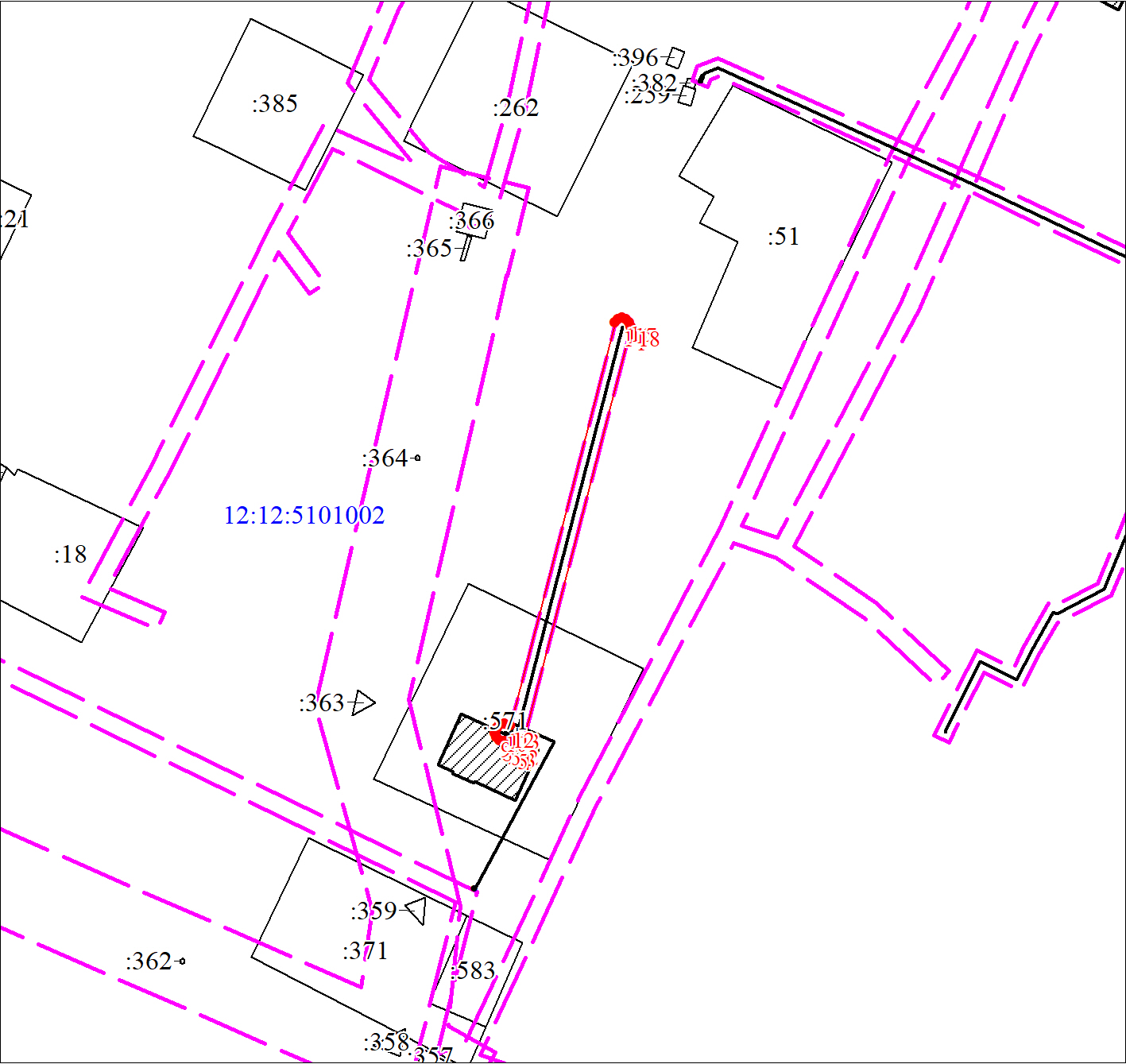 Масштаб 1:1500Используемые условные знаки и обозначения:Используемые условные знаки и обозначения: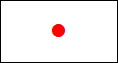 Характерная точка границы объекта землеустройства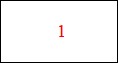 Надписи номеров характерных точек границы объекта землеустройства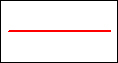 Граница объекта землеустройства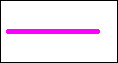 Граница охранной зоны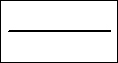 Существующая часть границы, имеющиеся в ЕГРН сведения о которой достаточны для определения ее местоположения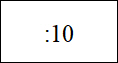 Надписи кадастрового номера земельного участка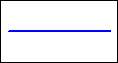 Граница кадастрового квартала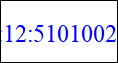 Обозначение кадастрового кварталаПодпись__________________ Ахмедзянов Р. Р.Дата 30 марта 2020 г.Место для оттиска печати (при наличии) лица, составившего описание местоположения границ объектаМесто для оттиска печати (при наличии) лица, составившего описание местоположения границ объектаТекстовое описание местоположения границ объектаТекстовое описание местоположения границ объектаТекстовое описание местоположения границ объектаПрохождение границыПрохождение границыОписание прохождения границыот точкидо точкиОписание прохождения границы12311-